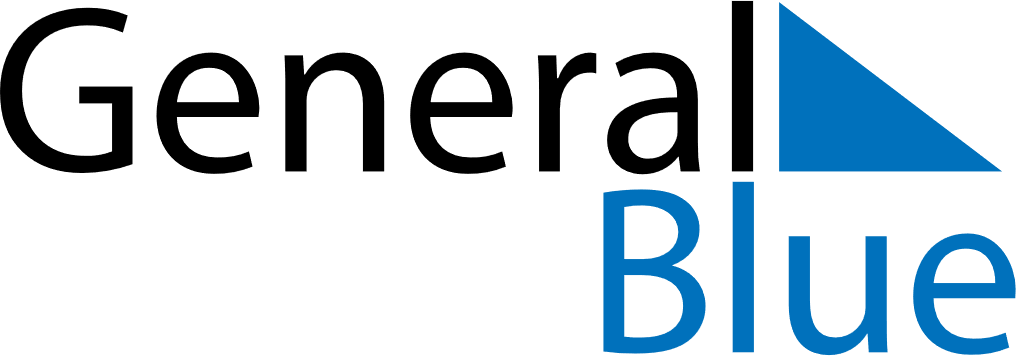 June 2021June 2021June 2021June 2021June 2021NorwayNorwayNorwayNorwayNorwayNorwayNorwayNorwaySundayMondayTuesdayWednesdayThursdayFridaySaturday1234567891011121314151617181920212223242526Midsummar Eve27282930NOTES